                             Сценарий конкурса чтецов по произведениям К.И.Чуковского                                                           «Проделки Бармалея»Цель: Развитие устной формы речи старших дошкольников посредством работы над произведениями К.И. Чуковского.Задачи: Образовательные:-закрепление знаний детей о творчестве детского писателя К.И.Чуковского.Коррекционно- развивающие:-совершенствование общих речевых навыков.- совершенствование диалогической формы речи и интонационной выразительности речи детей посредством чтения стихотворений автора.-активизация словарного запаса детей.Воспитательная:-воспитание интереса детей к русской литературе, творчеству автора.Оборудование: аудиозаписи, презентация, бутылка с письмом, зонт, игрушки, чудо-дерево, хвост павлина, больница, магазин. Ведущий:-Здравствуйте, мои маленькие читатели. Как приятно встретиться с вами в литературной гостиной и ещё раз поговорить о творчестве замечательного детского писателя и поэта К.И. Чуковского. Его стихи и сказки приносят нам радость и веселье. И ваши родители не могли бы представить детство без чтения стихотворений «Тараканище», «Федорино горе», «Айболит» и прочих. Прошло 140 лет после смерти поэта, но до сих пор стихи и сказки пользуются огромной любовью у детей и взрослых. Ребята, скажите, кто самый любимый вами сказочный герой произведений Корнея Чуковского?Дети: - Доктор Айболит.Ведущий: - Давайте вместе поедем в гости к доктору Айболиту. Садитесь в поезд. (Звучит музыка «Мы едем, едем, едем…».  Дети движутся по кругу, имитируя слова песни. Под пальмой появляется доктор Айболит.Доктор: - Здравствуйте, ребята!                  Приходи ко мне лечиться и Катюша и Ванюша.                    Всех излечит, исцелит добрый доктор Айболит!А вы, ребята, все здоровы? Покажите своё горлышко. Кому градусник поставить?  (Звучит музыка. Выкатывается бутылка с письмом)Ведущий: - Ребята, смотрите, что это такое? (Открывает бутылку, читает письмо)          «Помогите, нас украл Бармалей! Таня и Ваня». Ребята, из какого произведения эти герои?Дети: -Из стихотворения «Бармалей»Доктор: - Вижу, любите вы книжки                  И девчонки и мальчишки.                  Всё же я не очень верю                   И сейчас я вас проверю.   (Дети садятся на стульчики).Ведущий: -А , может, ты нам дорогу укажешь к Бармалею?Доктор: -Укажу, если прочтёте стихи громко да выразительно! Дети читают стих «Чудо-дерево» (Миша, Рома, Тимур), а потом предлагают Доктору игру «Найди пару».Айболит: Спасибо, дети. Теперь садитесь на орла и летите до домика. (Звучит музыка)Ведущий: -Встаньте, представьте, что мы летим на орле.            Сильный орёл парит над землёю.             Крылья раскинул, смотрит вперёд.              Вот он увидел дом невысокий.              Кто в этом домике старом живёт?        (Слышится бормотание из домика)Ведущий:– Тише, ребята. Послушайте, что это?Федора: - Ой вы, бедные сиротки мои                                           Утюги и сковородки мои.                   Вы пойдите-ка немытые домой.                   Я водою вас умою ключевой.Ведущий: (Подходит к домику и стучится). Кто тут причитает?Федора:  Ой! Посуда что ли вернулась?Ведущий: Нет. Это мы с ребятами прилетели. А ты что такая грустная?Федора: Да посуда у меня вся сбежала. Не из чего даже чаю попить.Ведущий: Не расстраивайся, давай мы тебя развеселим, загадки К.Чуковского загадаем ( 5 группа) Федора: Да, сложные загадки. Сама-то я и не справилась бы. Развеселили вы меня.Ведущий: Может, ты нам дорогу к Бармалею укажешь?Федора: Да, идите через  болотце по кочкам, только смотрите, дорога-то опасная. (Звучит музыка. Федора уходит.)Ведущий: Давайте отправимся дальше к Бармалею. (Дети выполняют движения под музыку.)          Ой, ребята, слышу шум.  Входит Бармалей, тащит на верёвка Таню и Ваню.Бармалей: Я кровожадный, я беспощадный                     Я злой разбойник Бармалей.                      И мне не надо ни мармелада, ни шоколада                         Да, только маленьких, Да, очень маленьких детей!Таня и Ваня:  -Милый, милый Бармалей                          Смилуйся над нами.                          Отпусти нас по-скорей                            к милой нашей маме.                           Ведущий: (Подбегает к Тане и Ване, обнимает и говорит Бармалею)                   Ну, пожалуйста, мой милый,                   Мой любезный Бармалей.                    Развяжите, отпустите                   Этих маленьких детей!  Таня и Ваня: Мы от мамы убегать никогда не будем                           И по Африке гулять навсегда забудем!                            Милый, милый Людоед                            Смилуйся над нами                             Мы тебя развеселим                              Чуковского стихами!  (Звучат стихи «Барабек» Егор, ….  Бармалей: Буду я теперь добрей, да, добрей!                       Стал намного веселей Бармалей!                        Ладно, ладно, развяжу                         Ваших деток отпущу.                         По дорогам, по бульварам                         Буду, буду я гулять                         И талантливых детишек                          Буду, буду прославлять.                           Буду с ними веселиться                           В игры разные играть.Ведущий:  Давайте позовём героев К. Чуковского и вместе потанцуем (под музыку «У жирафа пятна»). Спасибо всем, что помогли вызволить  Таню и Ваню из плена. Тем, кто старался читать выразительно замечательные стихи К. И.Чуковского мы дарим подарки.  Бармалей:  А для Танечки и Ванечки                      Будут, будут у меня                       Мятные прянички!А для остальных дошколят- румяные яблочки. Подходите, получите, ни копейки не платите, потому что Бармалей любит, любит, любит, любит, любит маленьких детей! Вот и подошло к концу наше мероприятие. Благодарю всех за участие. До новых встреч!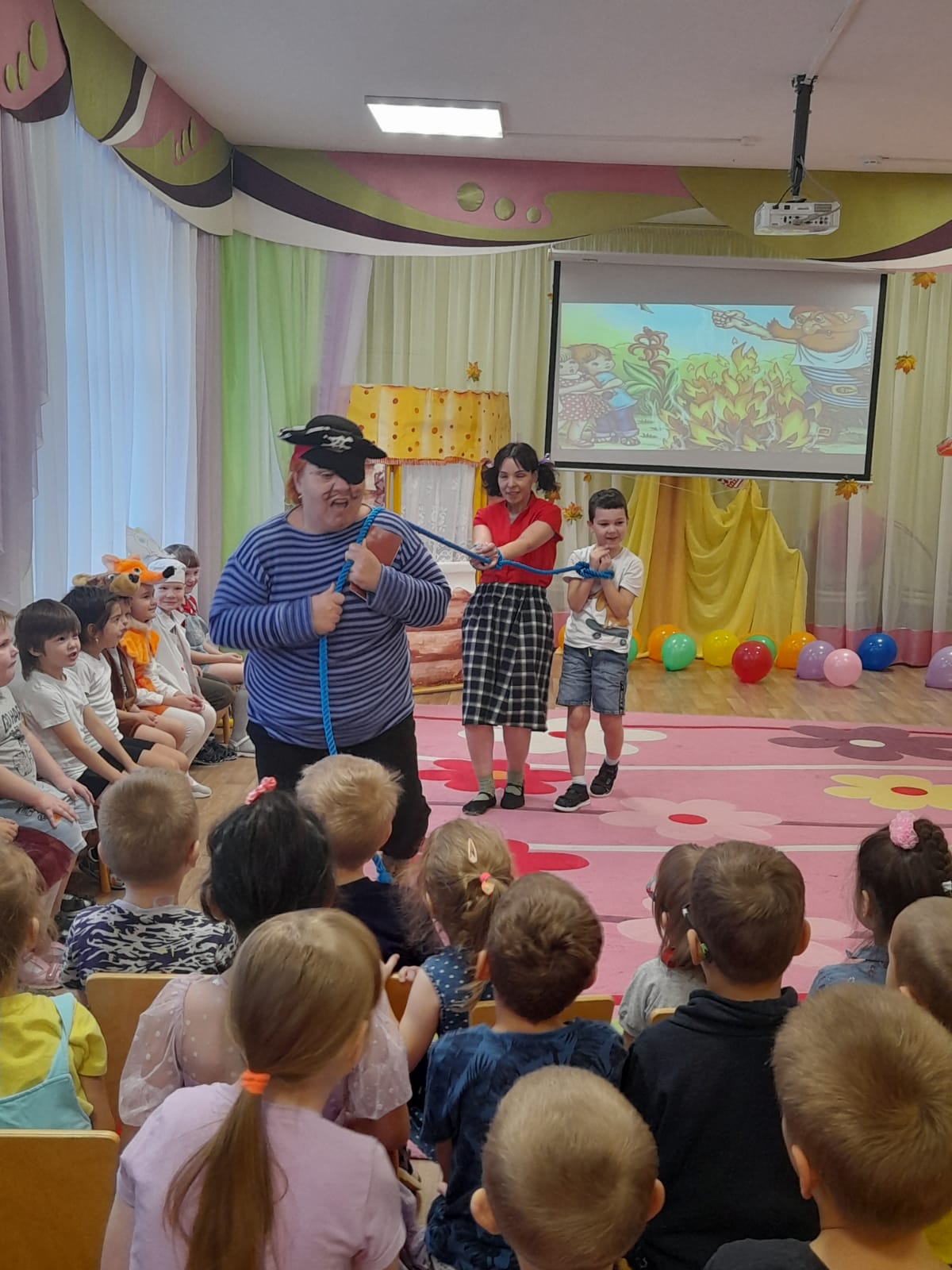 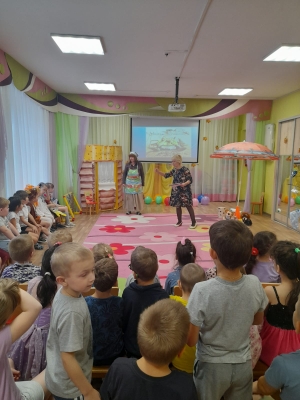 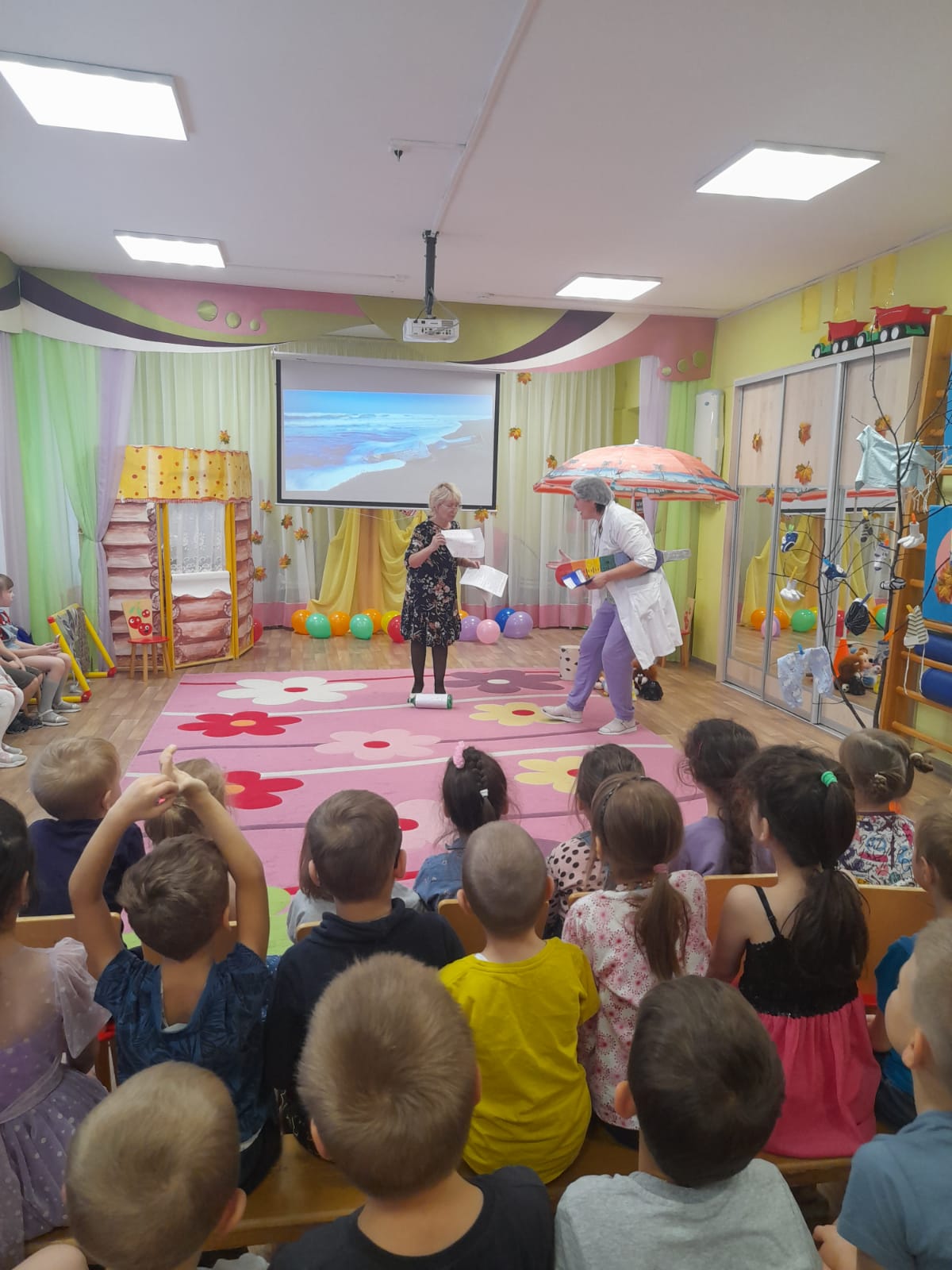 